Publicado en Monterrey, Nuevo León el 15/07/2021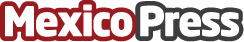 Ahorrar para el futuro con Millas para el retiroDe acuerdo a la CONSAR, Millas para el retiro es una forma innovadora de ahorrar que ayuda a garantizar el retiro digno del trabajador, brindando comodidad y practicidad al integrar directamente a su Afore parte de sus recursos gastados en sus compras mensualesDatos de contacto:Daniel Barrera 5547478000Nota de prensa publicada en: https://www.mexicopress.com.mx/ahorrar-para-el-futuro-con-millas-para-el Categorías: Finanzas Sociedad Nuevo León http://www.mexicopress.com.mx